Hast du Lust dich richtig auszutoben?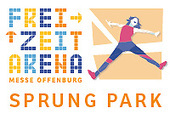 Dann komm mit uns in denSprungpark OffenburgWer?Alle Kinder und Jugendliche ab der 5. KlasseWann?Am 23. Februar 2019Treffpunkt?		13:30 Uhr in Achern am Hauptbahnhof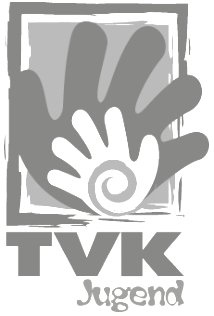 		Rückkehr?Voraussichtlich 16:50 Uhr in Achern HB 		Kosten?15 €Was ist mitzubringen?Trinken, kleiner Snack, Sportkleidung, Trampolinsocken (falls vorhanden), Kleingeld für ein Schließfach  Anmeldeschluss: Freitag, den 15. Februar 2019Anmeldung, Geld und Teilnahmeerklärung in der TVK Geschäftsstelle (Hauptstraße 34 in Kappelrodeck, 07842/427649) abgeben!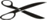 Hiermit erlaube ich meinem Kind an dem Ausflug in den Sprungpark Offenburg mit der TVK Jugend teilzunehmen. In der Zeit von 13.30 Uhr bis 17.00 Uhr wird die Aufsichtspflicht an die Jugendbetreuer des TVK abgegeben. Name: _____________________________________________________________In der Zeit von 13.30 Uhr bis 17.00 Uhr sind wir ständig erreichbar unter: _________________________________________Ich bin einverstanden, dass von meinem Kind Fotos gemacht und in der Presse / auf der Website des TVK veröffentlicht werden.__________________________________________________________________________Ort, Datum, Unterschrift eines Erziehungsberechtigten